НОВОМИХАЙЛОВСКИЙ,   «МОРСКАЯ» ( на берегу,                                                                                       с бассейном)         Лето 2022Гостиница "Морская" расположена на берегу одной из самых чистых бухт Черноморского побережья Северного Кавказа, в тихом районе прибрежной зоны, в  поселке Новомихайловском. Новомихайловский курорт славится огромными пляжами с золотистым песком и мелкой галькой, а сам поселок окружают живописные холмы. Гостиница создает атмосферу спокойствия и уюта. Три трехэтажных корпуса со столовой, уютный двор с бассейном, детской площадкой, беседкой, мангалом и небольшой автостоянкой. Все номера в гостинице с балконами. В непосредственной близости от гостиницы "Морская" расположены: центр – 2 минуты, кафе, продовольственные магазины, различные аттракционы, ночные дискотеки, водомоторные виды спорта на пляже, рынок, аптека, детский развлекательный центр "Джунгли". К вашим услугам бесплатный интернет Wi-Fi.
Размещение: «Стандарт» 2-х, 3-х  местные, «Семейные» 4-х, 5-ти местны номера  с удобствами (WC, душ, ТВ, холодильник, сплит-система, односпальные или двуспальные кровати, прикроватные тумбочки, шкаф, стулья, туалетный столик, стол, эл. чайник, посуда, прихожая, вешалка, зеркало, балкон, доп. место - кресло-кровать).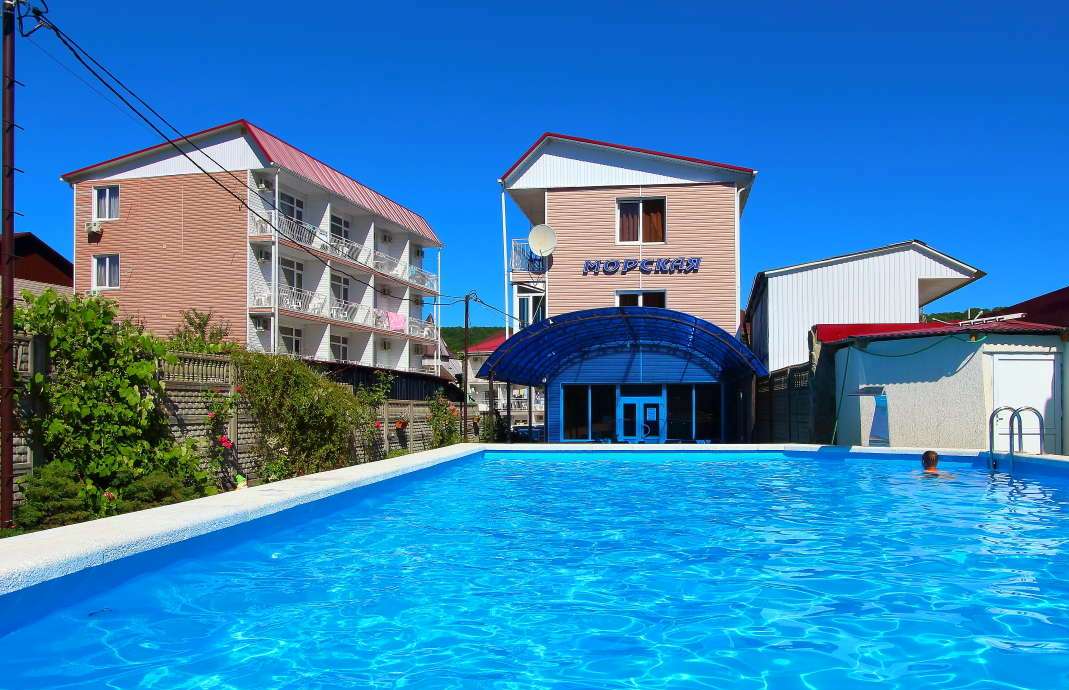 Пляж:  2 мин -  песчаный, мелко-галечный.Питание: в  гостинице есть кухня для самостоятельного приготовления, возможно 3-х разовое питание в столовой  обед в среднем 300 руб. на 1  человека. Дети: до 5 лет  на одном месте с родителями -  5600  руб., до 12 лет скидка на проезд – 200 руб.Стоимость тура на 1 человека (7 ночей)В стоимость входит:  проезд  на  автобусе, проживание в номерах выбранной категории,  сопровождение, страховка от несчастного случая.Курортный сбор за доп. плату.Выезд из Белгорода еженедельно по понедельникам.Хочешь классно отдохнуть – отправляйся с нами в путь!!!!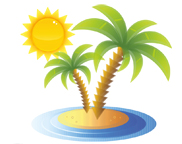 ООО  «Турцентр-ЭКСПО»                                        г. Белгород, ул. Щорса, 64 а,  III этаж                                                                                                            Остановка ТРЦ «Сити Молл Белгородский»     www.turcentr31.ru      т./ф: (4722) 28-90-40;  тел: (4722) 28-90-45;    +7-951-769-21-41РазмещениеЗаездыСТАНДАРТСТАНДАРТСТАНДАРТулучшенныйСТАНДАРТулучшенныйСЕМЕЙНЫЙСЕМЕЙНЫЙДоп. место дети  до 12 лет (кресло-кровать)РазмещениеЗаезды2-х мест.  с удоб.3-х мест.  с удоб.2-х мест.  с удоб.3-х мест.  с удоб.1-но комн. 4-х мест.  с удоб.2-х комн. 5-ти мест.  с удоб.Доп. место дети  до 12 лет (кресло-кровать)30.05.-08.06.10850105001190011200105009800770006.06.-15.06.115501125012900117501085010150860013.06.-22.06.119001145013300121501120010350915020.06.-29.06.1260011850145001260011700111501015027.06.-06.07.1350012200149001305012100117001070004.07.-13.07.1430012850155001365012650124001140011.07.-20.07.1540013750168001460013525132001170018.07.-27.07.1580014250173001520013200134501180025.07.-03.08.1580014250173001520013200134501180001.08.-10.08.1580014250173001520013200134501180008.08.-17.08.1580014250173001520013200134501180015.08.-24.08.1580014250173001520013200134501180022.08.-31.08.1560014000170001500013700132501170029.08.-07.09.1360012900164001430012900119201150005.09.-14.09.1260011950154001330011900109201060012.09.-21.09.129001160014200127001065010400890019.09.-28.09.119001120013300119001015098007700